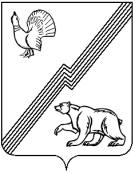 АДМИНИСТРАЦИЯ ГОРОДА ЮГОРСКАХанты-Мансийского автономного округа – Югры ПОСТАНОВЛЕНИЕот_29 августа 2013   									                   №_2311 О внесении изменений в постановление администрации города Югорска от 01.12.2011 № 2779В связи с увеличением объемов финансирования мероприятий, в соответствии                            с постановлением администрации города Югорска от 10.10.2012 № 2560 «О долгосрочных целевых программах города Югорска и ведомственных целевых программах»:1. Внести в постановление администрации города Югорска от 01.12.2011 № 2779         «Об утверждении долгосрочной целевой программы «Развитие коммунальной инфраструктуры города Югорска на 2012-2016 годы» (с изменениями от 30.05.2013 № 1345) следующие изменения:1.1. В паспорте долгосрочной целевой программы строку «Объемы и источники финансирования долгосрочной целевой программы» изложить в новой редакции                (приложение 1).1.2. Приложение 1 «Система показателей, характеризующих результаты реализации программы» изложить в новой редакции (приложение 2).1.3. Приложение 2 «Мероприятия программы «Развитие коммунальной инфраструктуры города Югорска на 2012-2016 годы» изложить в новой редакции (приложение 3).2. Опубликовать постановление в газете «Югорский вестник» и разместить на официальном сайте администрации города Югорска.3. Настоящее постановление вступает в силу после его официального опубликования в газете «Югорский вестник».4. Контроль за выполнением постановления возложить на заместителя главы администрации города – директора департамента жилищно-коммунального и строительного комплекса администрации города Югорска В.К. Бандурина.Глава администрации города Югорска                                                                                                                  М.И. БодакПриложение 1к постановлениюадминистрации города Югорскаот 29 августа 2013   № 2311Приложение 2к постановлениюадминистрации города Югорскаот 29 августа 2013   № 2311Приложение 1Система показателей, характеризующих результаты реализации программыПриложение 3к постановлениюадминистрации города Югорскаот 29 августа 2013   № 2311Приложение 2Перечень мероприятий программы«Развитие коммунальной инфраструктуры города Югорска на 2012-2016 годы»Объемы и источники финансирования долгосрочной целевой программына реализацию Программы планируется направить                848 068,3 тыс. руб., в том числе:2012 год – 295 531,3 тыс. руб.2013 год – 470 836,9 тыс. руб., кроме того переходящие остатки 2012 года 15 564,3 тыс. руб.2014 год – 5 061 тыс. руб.2015 год – 3 800 тыс. руб.2016 год – 72 839,1 тыс. руб.Из бюджета автономного округа – 715 955 тыс. руб., в том числе: 2012 год – 281 782,0 тыс. руб.2013 год – 434 173,0 тыс. руб., кроме того переходящие остатки 2012 года 15 564,3 тыс. руб.Из бюджета города Югорска – 132 113,3 тыс. руб., в том числе:2012 год – 13 749,3 тыс. руб.2013 год – 36 663,9 тыс. руб.2014 год – 5 061 тыс. руб.2015 год – 3 800 тыс. руб.2016 год – 72 839,1 тыс. руб.№ п/пНаименование показателей результатовБазовый показатель на начало реализации программыЗначение показателя по годамЗначение показателя по годамЗначение показателя по годамЗначение показателя по годамЗначение показателя по годамЦелевое значение показателя на момент окончания действия программы№ п/пНаименование показателей результатовБазовый показатель на начало реализации программы20122013201420152016Целевое значение показателя на момент окончания действия программыПоказатели непосредственных результатовПоказатели непосредственных результатовПоказатели непосредственных результатовПоказатели непосредственных результатовПоказатели непосредственных результатовПоказатели непосредственных результатовПоказатели непосредственных результатовПоказатели непосредственных результатовПоказатели непосредственных результатов1Производительность водоочистных сооружений, м3/сут.136001360013600136001360015000150002Производительность канализационных очистных сооружений, м3/сут.7000700070007000700014000140003Мощность котельных МВт20,525,525,545,545,595,095,04Протяженность сетей электроснабжения, м853 410854 992856 762858 204860 304866 701866 7015Протяженность сетей газоснабжения, м130 100130 788138 395138 395138 395142 149142 1496Протяженность сетей водоснабжения, м250 200251 503263 529265 543265 543274 123274 1237Протяженность сетей канализации, м197 100199 706208 486218 228218 228243 103243 1038Протяженность сетей теплоснабжения, м107 100107 638108 558108 558108 558108 558108 558Показатели конечных результатовПоказатели конечных результатовПоказатели конечных результатовПоказатели конечных результатовПоказатели конечных результатовПоказатели конечных результатовПоказатели конечных результатовПоказатели конечных результатовПоказатели конечных результатов1Число аварий, отказов и повреждений c 0,53 до 0,48 на 1 километр сетей0,530,520,510,500,490,480,482Площадь земельных участков обеспеченных сетями электроснабжения, га16821717173117361749178817883Площадь земельных участков обеспеченных сетями газоснабжения, га16821717177717771777189018904Площадь земельных участков обеспеченных сетями водоснабжения, га14431482152315281528156315635Площадь земельных участков обеспеченных сетями канализации, га12381278134514201420149114916Площадь земельных участков обеспеченных сетями теплоснабжения, га1142117711861186118611861186№ п/пМероприятия программыМуниципальный заказчикСрок выполненияФинансовые затраты на реализацию (тыс. руб.)Финансовые затраты на реализацию (тыс. руб.)Финансовые затраты на реализацию (тыс. руб.)Финансовые затраты на реализацию (тыс. руб.)Финансовые затраты на реализацию (тыс. руб.)Финансовые затраты на реализацию (тыс. руб.)Финансовые затраты на реализацию (тыс. руб.)Источники финансированияОжидаемые результаты№ п/пМероприятия программыМуниципальный заказчикСрок выполненияВсегов том числев том числев том числев том числев том числев том числеИсточники финансированияОжидаемые результаты№ п/пМероприятия программыМуниципальный заказчикСрок выполненияВсего201220132013201420152016Источники финансированияОжидаемые результаты№ п/пМероприятия программыМуниципальный заказчикСрок выполненияВсего2012утвержденокроме того переходящие остатки 2012 года201420152016Источники финансированияОжидаемые результатыЦель программы. Обеспечение населения города Югорска коммунальными услугами нормативного качества, обеспечение надежной и эффективной работы коммунальной инфраструктуры, создание условий для увеличения объемов жилищного строительстваЦель программы. Обеспечение населения города Югорска коммунальными услугами нормативного качества, обеспечение надежной и эффективной работы коммунальной инфраструктуры, создание условий для увеличения объемов жилищного строительстваЦель программы. Обеспечение населения города Югорска коммунальными услугами нормативного качества, обеспечение надежной и эффективной работы коммунальной инфраструктуры, создание условий для увеличения объемов жилищного строительстваЦель программы. Обеспечение населения города Югорска коммунальными услугами нормативного качества, обеспечение надежной и эффективной работы коммунальной инфраструктуры, создание условий для увеличения объемов жилищного строительстваЦель программы. Обеспечение населения города Югорска коммунальными услугами нормативного качества, обеспечение надежной и эффективной работы коммунальной инфраструктуры, создание условий для увеличения объемов жилищного строительстваЦель программы. Обеспечение населения города Югорска коммунальными услугами нормативного качества, обеспечение надежной и эффективной работы коммунальной инфраструктуры, создание условий для увеличения объемов жилищного строительстваЦель программы. Обеспечение населения города Югорска коммунальными услугами нормативного качества, обеспечение надежной и эффективной работы коммунальной инфраструктуры, создание условий для увеличения объемов жилищного строительстваЦель программы. Обеспечение населения города Югорска коммунальными услугами нормативного качества, обеспечение надежной и эффективной работы коммунальной инфраструктуры, создание условий для увеличения объемов жилищного строительстваЦель программы. Обеспечение населения города Югорска коммунальными услугами нормативного качества, обеспечение надежной и эффективной работы коммунальной инфраструктуры, создание условий для увеличения объемов жилищного строительстваЦель программы. Обеспечение населения города Югорска коммунальными услугами нормативного качества, обеспечение надежной и эффективной работы коммунальной инфраструктуры, создание условий для увеличения объемов жилищного строительстваЦель программы. Обеспечение населения города Югорска коммунальными услугами нормативного качества, обеспечение надежной и эффективной работы коммунальной инфраструктуры, создание условий для увеличения объемов жилищного строительстваЦель программы. Обеспечение населения города Югорска коммунальными услугами нормативного качества, обеспечение надежной и эффективной работы коммунальной инфраструктуры, создание условий для увеличения объемов жилищного строительстваЦель программы. Обеспечение населения города Югорска коммунальными услугами нормативного качества, обеспечение надежной и эффективной работы коммунальной инфраструктуры, создание условий для увеличения объемов жилищного строительстваЗадача 1. Развитие и модернизация систем коммунальной инфраструктуры на основе использования энергоэффективных и экологически чистых технологий(проектирование, строительство и реконструкция).Задача 1. Развитие и модернизация систем коммунальной инфраструктуры на основе использования энергоэффективных и экологически чистых технологий(проектирование, строительство и реконструкция).Задача 1. Развитие и модернизация систем коммунальной инфраструктуры на основе использования энергоэффективных и экологически чистых технологий(проектирование, строительство и реконструкция).Задача 1. Развитие и модернизация систем коммунальной инфраструктуры на основе использования энергоэффективных и экологически чистых технологий(проектирование, строительство и реконструкция).Задача 1. Развитие и модернизация систем коммунальной инфраструктуры на основе использования энергоэффективных и экологически чистых технологий(проектирование, строительство и реконструкция).Задача 1. Развитие и модернизация систем коммунальной инфраструктуры на основе использования энергоэффективных и экологически чистых технологий(проектирование, строительство и реконструкция).Задача 1. Развитие и модернизация систем коммунальной инфраструктуры на основе использования энергоэффективных и экологически чистых технологий(проектирование, строительство и реконструкция).Задача 1. Развитие и модернизация систем коммунальной инфраструктуры на основе использования энергоэффективных и экологически чистых технологий(проектирование, строительство и реконструкция).Задача 1. Развитие и модернизация систем коммунальной инфраструктуры на основе использования энергоэффективных и экологически чистых технологий(проектирование, строительство и реконструкция).Задача 1. Развитие и модернизация систем коммунальной инфраструктуры на основе использования энергоэффективных и экологически чистых технологий(проектирование, строительство и реконструкция).Задача 1. Развитие и модернизация систем коммунальной инфраструктуры на основе использования энергоэффективных и экологически чистых технологий(проектирование, строительство и реконструкция).Задача 1. Развитие и модернизация систем коммунальной инфраструктуры на основе использования энергоэффективных и экологически чистых технологий(проектирование, строительство и реконструкция).Задача 1. Развитие и модернизация систем коммунальной инфраструктуры на основе использования энергоэффективных и экологически чистых технологий(проектирование, строительство и реконструкция).1.1.Расширение водоочистных сооружений в г. ЮгорскеДЖКиСК2012-201584 900,166 579,10,04 197,80,00,018 321,0Ввод объекта в эксплуатацию. Увеличение производительности на 1 400 м3/сут1.1.Расширение водоочистных сооружений в г. ЮгорскеДЖКиСК2012-201563 250,163 250,14 197,8бюджет АОВвод объекта в эксплуатацию. Увеличение производительности на 1 400 м3/сут1.1.Расширение водоочистных сооружений в г. ЮгорскеДЖКиСК2012-201521 650,03 329,018 321,0бюджет МОВвод объекта в эксплуатацию. Увеличение производительности на 1 400 м3/сут1.2.Расширение канализационных очистных сооружений в г. ЮгорскеДЖКиСК2012-2015315 422,268 817,2242 105,08,00,00,04 500,0Ввод объекта в эксплуатацию. Увеличение производительности на 7 000 м3/сут1.2.Расширение канализационных очистных сооружений в г. ЮгорскеДЖКиСК2012-2015295 763,765 763,7230 000,08,0бюджет АОВвод объекта в эксплуатацию. Увеличение производительности на 7 000 м3/сут1.2.Расширение канализационных очистных сооружений в г. ЮгорскеДЖКиСК2012-201519 658,53 053,512 105,04 500,0бюджет МОВвод объекта в эксплуатацию. Увеличение производительности на 7 000 м3/сут1.3.Реконструкция КОС-500ДЖКиСК2016645,00,00,00,00,00,0645,0Ввод объекта в эксплуатацию. Исполнение предписаний природоохранных служб1.3.Реконструкция КОС-500ДЖКиСК20160,0Ввод объекта в эксплуатацию. Исполнение предписаний природоохранных служб1.3.Реконструкция КОС-500ДЖКиСК2016645,0645,0бюджет МОВвод объекта в эксплуатацию. Исполнение предписаний природоохранных служб1.4.Строительство котельной №18/2ДЖКиСК20166 500,00,00,00,00,00,06 500,0Ввод объекта в эксплуатацию. Мощность 25 МВт1.4.Строительство котельной №18/2ДЖКиСК20160,0Ввод объекта в эксплуатацию. Мощность 25 МВт1.4.Строительство котельной №18/2ДЖКиСК20166 500,06 500,0бюджет МОВвод объекта в эксплуатацию. Мощность 25 МВт1.5.Вторая очередь строительства котельной в жилом квартале «Авалон» города ЮгорскаДЖКиСК2012-201699 299,872,899 227,00,00,00,00,0Ввод объекта в эксплуатацию. Мощность 20 МВт1.5.Вторая очередь строительства котельной в жилом квартале «Авалон» города ЮгорскаДЖКиСК2012-201694 266,094 266,0Ввод объекта в эксплуатацию. Мощность 20 МВт1.5.Вторая очередь строительства котельной в жилом квартале «Авалон» города ЮгорскаДЖКиСК2012-20165 033,872,84 961,0бюджет МОВвод объекта в эксплуатацию. Мощность 20 МВт1.6.исключить1.7.Реконструкция сетей газоснабжения в 3 микрорайонеДЖКиСК2016325,00,00,00,00,00,0325,0Строительство газопровода среднего давления – 151 м; газопровода низкого давления – 858,5 м.1.7.Реконструкция сетей газоснабжения в 3 микрорайонеДЖКиСК20160,0Строительство газопровода среднего давления – 151 м; газопровода низкого давления – 858,5 м.1.7.Реконструкция сетей газоснабжения в 3 микрорайонеДЖКиСК2016325,0325,0бюджет МОСтроительство газопровода среднего давления – 151 м; газопровода низкого давления – 858,5 м.1.8.Реконструкция газоснабжения микрорайона № 6 ДЖКиСК2016325,00,00,00,00,00,0325,0Строительство газопровода высокого давления – 257,6 м; газопровода низкого давления – 1635,3 м.1.8.Реконструкция газоснабжения микрорайона № 6 ДЖКиСК20160,0Строительство газопровода высокого давления – 257,6 м; газопровода низкого давления – 1635,3 м.1.8.Реконструкция газоснабжения микрорайона № 6 ДЖКиСК2016325,0325,0бюджет МОСтроительство газопровода высокого давления – 257,6 м; газопровода низкого давления – 1635,3 м.1.9.ИсключитьДЖКиСК20161.10.Сети канализации по ул. ЗаводскойДЖКиСК2016462,10,00,00,00,00,0462,1Строительство 304,69 м сетей канализации1.10.Сети канализации по ул. ЗаводскойДЖКиСК20160,0Строительство 304,69 м сетей канализации1.10.Сети канализации по ул. ЗаводскойДЖКиСК2016462,1462,1бюджет МОСтроительство 304,69 м сетей канализации1.11.Комплексное строительство инженерных сетей и перевод частных жилых домов на индивидуальное отопление в 14 микрорайоне города ЮгорскаДЖКиСК2013-201610 657,90,03 392,90,00,00,07 265,0Сети водоснабжения 8580 м;
Сети канализации 9430 м;
Сети газоснабжения 851 м;
Газификация жилых домов – 69 шт.1.11.Комплексное строительство инженерных сетей и перевод частных жилых домов на индивидуальное отопление в 14 микрорайоне города ЮгорскаДЖКиСК2013-20160,0Сети водоснабжения 8580 м;
Сети канализации 9430 м;
Сети газоснабжения 851 м;
Газификация жилых домов – 69 шт.1.11.Комплексное строительство инженерных сетей и перевод частных жилых домов на индивидуальное отопление в 14 микрорайоне города ЮгорскаДЖКиСК2013-201610 657,93 392,97 265,0бюджет МОСети водоснабжения 8580 м;
Сети канализации 9430 м;
Сети газоснабжения 851 м;
Газификация жилых домов – 69 шт.1.12.Автоматизированная газовая котельная «Центральная»  в городе ЮгорскеДЖКиСК2013-201610 462,00,03 500,00,00,00,06 962,0Ввод объекта в эксплуатацию. Мощность 25 МВт1.12.Автоматизированная газовая котельная «Центральная»  в городе ЮгорскеДЖКиСК2013-20160,0Ввод объекта в эксплуатацию. Мощность 25 МВт1.12.Автоматизированная газовая котельная «Центральная»  в городе ЮгорскеДЖКиСК2013-201610 462,03 500,06 962,0бюджет МОВвод объекта в эксплуатацию. Мощность 25 МВтИТОГО по 1 задаче:528 999,1135 469,1348 224,94 205,80,00,045 305,1Задача 2. Обеспечение объектами коммунальной инфраструктуры территорий, предназначенных для жилищного строительства (проектирование и строительство инженерных сетей)Задача 2. Обеспечение объектами коммунальной инфраструктуры территорий, предназначенных для жилищного строительства (проектирование и строительство инженерных сетей)Задача 2. Обеспечение объектами коммунальной инфраструктуры территорий, предназначенных для жилищного строительства (проектирование и строительство инженерных сетей)Задача 2. Обеспечение объектами коммунальной инфраструктуры территорий, предназначенных для жилищного строительства (проектирование и строительство инженерных сетей)Задача 2. Обеспечение объектами коммунальной инфраструктуры территорий, предназначенных для жилищного строительства (проектирование и строительство инженерных сетей)Задача 2. Обеспечение объектами коммунальной инфраструктуры территорий, предназначенных для жилищного строительства (проектирование и строительство инженерных сетей)Задача 2. Обеспечение объектами коммунальной инфраструктуры территорий, предназначенных для жилищного строительства (проектирование и строительство инженерных сетей)Задача 2. Обеспечение объектами коммунальной инфраструктуры территорий, предназначенных для жилищного строительства (проектирование и строительство инженерных сетей)Задача 2. Обеспечение объектами коммунальной инфраструктуры территорий, предназначенных для жилищного строительства (проектирование и строительство инженерных сетей)Задача 2. Обеспечение объектами коммунальной инфраструктуры территорий, предназначенных для жилищного строительства (проектирование и строительство инженерных сетей)Задача 2. Обеспечение объектами коммунальной инфраструктуры территорий, предназначенных для жилищного строительства (проектирование и строительство инженерных сетей)Задача 2. Обеспечение объектами коммунальной инфраструктуры территорий, предназначенных для жилищного строительства (проектирование и строительство инженерных сетей)Задача 2. Обеспечение объектами коммунальной инфраструктуры территорий, предназначенных для жилищного строительства (проектирование и строительство инженерных сетей)2.1.Многоэтажная застройка 5а микрорайона (инженерные сети (2 этап 2 очередь)ДЖКиСК2012-201351 755,541 829,59 926,00,00,00,00,0Продолжение строительства Сетей водоснабжения -516,6 м; сетей канализации — 538,8 м; сетей электроснабжения 1310 м, 2 БКТП -630/10/0,4 кВА. Сетей теплоснабжения 920 м2.1.Многоэтажная застройка 5а микрорайона (инженерные сети (2 этап 2 очередь)ДЖКиСК2012-201347 879,538 946,58 933,0бюджет АОПродолжение строительства Сетей водоснабжения -516,6 м; сетей канализации — 538,8 м; сетей электроснабжения 1310 м, 2 БКТП -630/10/0,4 кВА. Сетей теплоснабжения 920 м2.1.Многоэтажная застройка 5а микрорайона (инженерные сети (2 этап 2 очередь)ДЖКиСК2012-20133 876,02 883,0993,0бюджет МОПродолжение строительства Сетей водоснабжения -516,6 м; сетей канализации — 538,8 м; сетей электроснабжения 1310 м, 2 БКТП -630/10/0,4 кВА. Сетей теплоснабжения 920 м2.2.Сети канализации микрорайонов индивидуальной застройки3 микрорайонДЖКиСК2012-201328 311,610 097,618 214,01,30,00,00,0Продолжение строительства 8241 м сетей канализации2.2.Сети канализации микрорайонов индивидуальной застройки3 микрорайонДЖКиСК2012-201326 490,610 097,616 393,01,3бюджет АОПродолжение строительства 8241 м сетей канализации2.2.Сети канализации микрорайонов индивидуальной застройки3 микрорайонДЖКиСК2012-20131 821,01 821,0бюджет МОПродолжение строительства 8241 м сетей канализации2.3.Сети канализации микрорайонов индивидуальной застройки 16 микрорайонДЖКиСК2012-201450 799,733 539,716 029,09 998,91 231,00,00,0Продолжение строительства 8330 м сетей канализации2.3.Сети канализации микрорайонов индивидуальной застройки 16 микрорайонДЖКиСК2012-201447 965,733 539,714 426,09 998,9бюджет АОПродолжение строительства 8330 м сетей канализации2.3.Сети канализации микрорайонов индивидуальной застройки 16 микрорайонДЖКиСК2012-20142 834,01 603,01 231,0бюджет МОПродолжение строительства 8330 м сетей канализации2.4.Сети водоснабжения микрорайонов индивидуальной застройки 5,7 микрорайоны в г. ЮгорскеДЖКиСК2012-201357 844,436 663,421 181,00,00,00,00,0Продолжение строительства 11509 м сетей водоснабжения2.4.Сети водоснабжения микрорайонов индивидуальной застройки 5,7 микрорайоны в г. ЮгорскеДЖКиСК2012-201353 503,434 440,419 063,0бюджет АОПродолжение строительства 11509 м сетей водоснабжения2.4.Сети водоснабжения микрорайонов индивидуальной застройки 5,7 микрорайоны в г. ЮгорскеДЖКиСК2012-20134 341,02 223,02 118,0бюджет МОПродолжение строительства 11509 м сетей водоснабжения2.5.Сети канализации микрорайонов индивидуальной застройки 5,7 микрорайоны в г. ЮгорскеДЖКиСК2014-201612 701,00,00,00,0318,02 984,09 399,0Продолжение строительства 15140 м сетей канализации2.5.Сети канализации микрорайонов индивидуальной застройки 5,7 микрорайоны в г. ЮгорскеДЖКиСК2014-20160,0бюджет АОПродолжение строительства 15140 м сетей канализации2.5.Сети канализации микрорайонов индивидуальной застройки 5,7 микрорайоны в г. ЮгорскеДЖКиСК2014-201612 701,0318,02 984,09 399,0бюджет МОПродолжение строительства 15140 м сетей канализации2.6.Сети водоснабжения микрорайона индивидуальной застройки в Югорске-2ДЖКиСК20125 729,95 729,90,00,00,00,00,0Продолжение строительства 1158,3 м сетей водоснабжения2.6.Сети водоснабжения микрорайона индивидуальной застройки в Югорске-2ДЖКиСК20125 729,95 729,9бюджет АОПродолжение строительства 1158,3 м сетей водоснабжения2.6.Сети водоснабжения микрорайона индивидуальной застройки в Югорске-2ДЖКиСК20120,0бюджет МОПродолжение строительства 1158,3 м сетей водоснабжения2.7.Сети канализации микрорайона индивидуальной застройки в Югорске-2ДЖКиСК201211 065,011 065,00,00,00,00,00,0Продолжение строительства 1411,7 м сетей канализации2.7.Сети канализации микрорайона индивидуальной застройки в Югорске-2ДЖКиСК20129 958,09 958,0бюджет АОПродолжение строительства 1411,7 м сетей канализации2.7.Сети канализации микрорайона индивидуальной застройки в Югорске-2ДЖКиСК20121 107,01 107,0бюджет МОПродолжение строительства 1411,7 м сетей канализации2.8.Сети энергоснабжения в индивидуальной жилой застройке в районе улицы ПолеваяДЖКиСК2012-20148 708,9405,97 398,00,0905,00,00,0Строительство 1442 м сетей энергоснабжения2.8.Сети энергоснабжения в индивидуальной жилой застройке в районе улицы ПолеваяДЖКиСК2012-20147 036,9378,96 658,0бюджет АОСтроительство 1442 м сетей энергоснабжения2.8.Сети энергоснабжения в индивидуальной жилой застройке в районе улицы ПолеваяДЖКиСК2012-20141 672,027,0740,0905,0бюджет МОСтроительство 1442 м сетей энергоснабжения2.9.Сети водоснабжения в индивидуальной жилой застройке в районе улицы ПолеваяДЖКиСК2012-20146 553,0661,04 520,00,01 372,00,00,0Строительство 2014 м сетей водоснабжения2.9.Сети водоснабжения в индивидуальной жилой застройке в районе улицы ПолеваяДЖКиСК2012-20144 663,0595,04 068,0бюджет АОСтроительство 2014 м сетей водоснабжения2.9.Сети водоснабжения в индивидуальной жилой застройке в районе улицы ПолеваяДЖКиСК2012-20141 890,066,0452,01 372,0бюджет МОСтроительство 2014 м сетей водоснабжения2.10.Сети газоснабжения в индивидуальной жилой застройке в районе улицы ПолеваяДЖКиСК2012-20134 511,6297,64 214,00,00,00,00,0Строительство 1002 м сетей газоснабжения2.10.Сети газоснабжения в индивидуальной жилой застройке в районе улицы ПолеваяДЖКиСК2012-20134 068,4275,43 793,0бюджет АОСтроительство 1002 м сетей газоснабжения2.10.Сети газоснабжения в индивидуальной жилой застройке в районе улицы ПолеваяДЖКиСК2012-2013443,222,2421,0бюджет МОСтроительство 1002 м сетей газоснабжения2.11.Сети канализации  в индивидуальной жилой застройке в районе улицы ПолеваяДЖКиСК2013-20141 460,00,0700,00,0760,00,00,0Строительство 1412 м сетей канализации2.11.Сети канализации  в индивидуальной жилой застройке в районе улицы ПолеваяДЖКиСК2013-2014630,0630,0бюджет АОСтроительство 1412 м сетей канализации2.11.Сети канализации  в индивидуальной жилой застройке в районе улицы ПолеваяДЖКиСК2013-2014830,070,0760,0бюджет МОСтроительство 1412 м сетей канализации2.12.Сети газоснабжения микрорайона индивидуальной жилой застройки. 18 микрорайонДЖКиСК2012-201437 269,02 269,035 000,019,90,00,00,0Строительство 6200 м сетей газоснабжения2.12.Сети газоснабжения микрорайона индивидуальной жилой застройки. 18 микрорайонДЖКиСК2012-201433 542,02 042,031 500,019,9бюджет АОСтроительство 6200 м сетей газоснабжения2.12.Сети газоснабжения микрорайона индивидуальной жилой застройки. 18 микрорайонДЖКиСК2012-20143 727,0227,03 500,0бюджет МОСтроительство 6200 м сетей газоснабжения2.13.Сети электроснабжения микрорайона индивидуальной застройки 14 микрорайон. 3 этапДЖКиСК2012-20153 051,51 760,50,01 338,4475,0816,00,0Строительство 2100 м сетей электроснабжения2.13.Сети электроснабжения микрорайона индивидуальной застройки 14 микрорайон. 3 этапДЖКиСК2012-20151 606,01 606,01 338,4бюджет АОСтроительство 2100 м сетей электроснабжения2.13.Сети электроснабжения микрорайона индивидуальной застройки 14 микрорайон. 3 этапДЖКиСК2012-20151 445,5154,5475,0816,0бюджет МОСтроительство 2100 м сетей электроснабжения2.14.Сети газоснабжения микрорайона индивидуальной застройки 14 микрорайонДЖКиСК201680,00,00,00,00,00,080,0ПИР2.14.Сети газоснабжения микрорайона индивидуальной застройки 14 микрорайонДЖКиСК20160,0ПИР2.14.Сети газоснабжения микрорайона индивидуальной застройки 14 микрорайонДЖКиСК201680,080,0бюджет МОПИР2.15.Сети энергоснабжения микрорайонов индивидуальной застройки17 микрорайонДЖКиСК20167 000,00,00,00,00,00,07 000,0Строительство 6000 м сетей электроснабжения2.15.Сети энергоснабжения микрорайонов индивидуальной застройки17 микрорайонДЖКиСК20160,0Строительство 6000 м сетей электроснабжения2.15.Сети энергоснабжения микрорайонов индивидуальной застройки17 микрорайонДЖКиСК20167 000,07 000,0бюджет МОСтроительство 6000 м сетей электроснабжения2.16.Инженерные сети 14 мкрДЖКиСК201214 578,114 578,10,00,00,00,00,0Сети теплоснабжения – 537,5 м; Котельная 5 МВт; Сети водоснабжения - 145,1 м; Сети канализации – 1194,3 м;  Сети электроснабжения  – 1582 м; Сети газоснабжения – 688,3 м2.16.Инженерные сети 14 мкрДЖКиСК201214 458,814 458,8бюджет АОСети теплоснабжения – 537,5 м; Котельная 5 МВт; Сети водоснабжения - 145,1 м; Сети канализации – 1194,3 м;  Сети электроснабжения  – 1582 м; Сети газоснабжения – 688,3 м2.16.Инженерные сети 14 мкрДЖКиСК2012119,3119,3бюджет МОСети теплоснабжения – 537,5 м; Котельная 5 МВт; Сети водоснабжения - 145,1 м; Сети канализации – 1194,3 м;  Сети электроснабжения  – 1582 м; Сети газоснабжения – 688,3 м2.17.Инженерные сети в квартале улиц Садовая-Менделеева-ВавиловаДЖКиСК2012-20135 715,0778,04 937,00,00,00,00,0наружные сети газопровода - 405 м; наружные сети электроснабжения 0.4кВ - 460 м2.17.Инженерные сети в квартале улиц Садовая-Менделеева-ВавиловаДЖКиСК2012-20135 143,0700,04 443,0бюджет АОнаружные сети газопровода - 405 м; наружные сети электроснабжения 0.4кВ - 460 м2.17.Инженерные сети в квартале улиц Садовая-Менделеева-ВавиловаДЖКиСК2012-2013572,078,0494,0бюджет МОнаружные сети газопровода - 405 м; наружные сети электроснабжения 0.4кВ - 460 м2.18.Строительство сетей уличного освещения по улице СахароваДЖКиСК2012-2016776,6196,60,00,00,00,0580,0Строительство 182 м сетей электроснабжения2.18.Строительство сетей уличного освещения по улице СахароваДЖКиСК2012-20160,0Строительство 182 м сетей электроснабжения2.18.Строительство сетей уличного освещения по улице СахароваДЖКиСК2012-2016776,6196,6580,0бюджет МОСтроительство 182 м сетей электроснабжения2.19.Строительство сетей уличного освещения по улице Кл. ЦеткинДЖКиСК2012-20163 150,4190,40,00,00,00,02 960,0Строительство 215 м сетей электроснабжения2.19.Строительство сетей уличного освещения по улице Кл. ЦеткинДЖКиСК2012-20160,0Строительство 215 м сетей электроснабжения2.19.Строительство сетей уличного освещения по улице Кл. ЦеткинДЖКиСК2012-20163 150,4190,42 960,0бюджет МОСтроительство 215 м сетей электроснабжения2.20..Внутриквартальный проезд к жилому кварталу «Авалон» города ЮгорскаДЖКиСК2012-20168 008,00,0493,00,00,00,07 515,01200 м проезд с твердым покрытием2.20..Внутриквартальный проезд к жилому кварталу «Авалон» города ЮгорскаДЖКиСК2012-20160,01200 м проезд с твердым покрытием2.20..Внутриквартальный проезд к жилому кварталу «Авалон» города ЮгорскаДЖКиСК2012-20168 008,0493,07 515,0бюджет МО1200 м проезд с твердым покрытиемИтого по 2 задаче319 069,2160 062,2122 612,011 358,55 061,03 800,027 534,0ВСЕГО:848 068,3295 531,3470 836,915 564,35 061,03 800,072 839,1в т.ч. Бюджет АО715 955,0281 782,0434 173,015 564,30,00,00,0Бюджет МО132 113,313 749,336 663,90,05 061,03 800,072 839,1